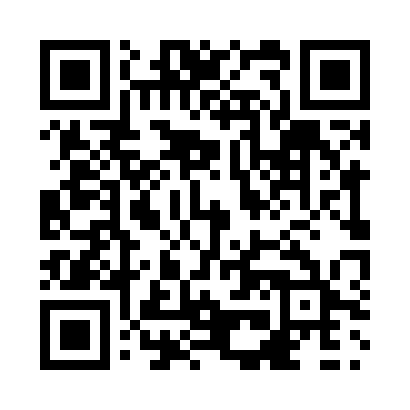 Prayer times for Peace Grove, Alberta, CanadaMon 1 Jul 2024 - Wed 31 Jul 2024High Latitude Method: Angle Based RulePrayer Calculation Method: Islamic Society of North AmericaAsar Calculation Method: HanafiPrayer times provided by https://www.salahtimes.comDateDayFajrSunriseDhuhrAsrMaghribIsha1Mon3:355:121:597:4710:4612:222Tue3:365:131:597:4710:4512:223Wed3:365:141:597:4610:4512:224Thu3:375:151:597:4610:4412:225Fri3:385:162:007:4610:4312:216Sat3:385:172:007:4610:4212:217Sun3:395:182:007:4510:4112:218Mon3:405:192:007:4510:4012:209Tue3:405:212:007:4410:3912:2010Wed3:415:222:007:4410:3812:1911Thu3:425:232:017:4310:3712:1912Fri3:425:252:017:4310:3612:1813Sat3:435:262:017:4210:3512:1814Sun3:445:282:017:4210:3312:1715Mon3:455:292:017:4110:3212:1616Tue3:465:312:017:4010:3112:1617Wed3:465:322:017:4010:2912:1518Thu3:475:342:017:3910:2812:1419Fri3:485:352:017:3810:2612:1420Sat3:495:372:017:3710:2512:1321Sun3:505:392:017:3610:2312:1222Mon3:515:412:017:3610:2112:1123Tue3:525:422:017:3510:2012:1024Wed3:535:442:017:3410:1812:0925Thu3:535:462:017:3310:1612:0926Fri3:545:482:017:3210:1412:0827Sat3:555:492:017:3110:1212:0728Sun3:565:512:017:3010:1012:0629Mon3:575:532:017:2810:0912:0530Tue3:585:552:017:2710:0712:0431Wed3:595:572:017:2610:0512:03